Fiche de renseignements sur le demandeurDEMANDEURNOM _________________________________ Prénom : ________________________________Téléphone : __________________________ Courriel : __________________________________________Responsable de l'entreprise (Si différent du demandeur) :NOM _________________________________ Prénom : ________________________________Téléphone : __________________________ Courriel : __________________________________________Raison sociale de l'entreprise (Si existante) : ______________________________________________________________________Adresse : _____________________________________________________________________________________________________Code postal : ________________ Ville : ________________________________Téléphone : ________________________ Courriel : _______________________________________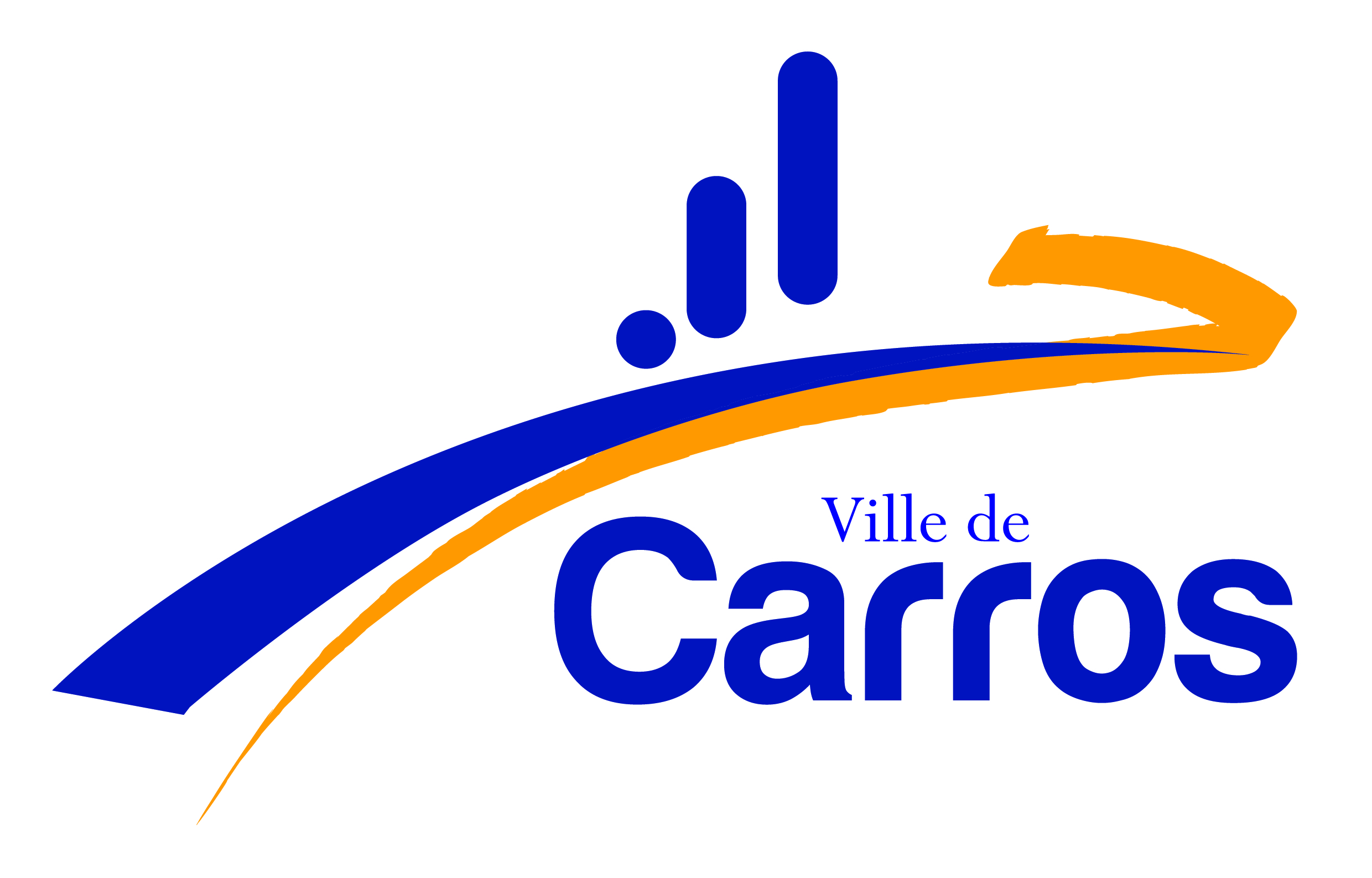 Descriptif succinct du projet envisagé : __________________________________________________________________________________________________________________________________________________________________________________________________IDENTITE DU CANDIDAT :Nom et Prénom : _______________________________Téléphone : ___________________________________Courriel : _____________________________________FORME JURIDIQUE DE L’ENTREPRISE EI                    Auto-entrepreneur                      SARL                        SAS Autre : ________________________________ PROJET D'ENTREPRISE Création - Date souhaitée de création : ______________________ RepriseStatut envisagé : ________________________________ÉTAT D'AVANCEMENT DU PROJET Information/Idée                                  Montage de projet Recherche de financementPrévisionnel réalisé  OUI -  NON                      Par un Expert-comptable  OUI -  NON Suivi par un organisme : lequel : ______________________________Contact déjà pris :  CCI       CMA                                  Autre : ________________________________ ENTREPRISE EXISTANTEDate création : ________________________________ - de 3 ans           + de 3 ans Numéro SIRET : ________________________________Code APE : _______________Inscription auprès de : CCI       CMA Autre : ________________________________ACTIVITÉ PRÉVUE DANS LE CADRE DE CETTE DEMANDE ____________________________________________________________________________________________________________________________________________________________________________________________________________________________________________________________________________________________________________________________________________________________ACTIVITÉ PRÉVUE DANS LE CADRE DE CETTE DEMANDE ____________________________________________________________________________________________________________________________________________________________________________________________________________________________________________________________________________________________________________________________________________________________